Continuous Skilled Nursing Agency Bulletin 17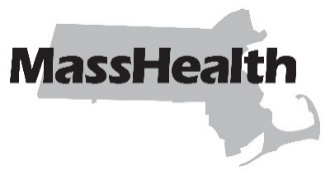 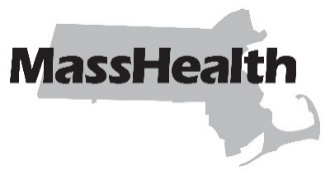 DATE:	February 2024TO:	Continuous Skilled Nursing Agencies Participating in MassHealthFROM:	Mike Levine, Assistant Secretary for MassHealth [signature of Mike Levine]RE:	Provider Eligibility for Continuous Skilled Nursing ServicesIntroductionThis bulletin establishes updated provider eligibility requirements for the delivery of continuous skilled nursing (CSN) agency services, which include CSN services and complex care assistant services. Organizations that May Provide CSN Agency ServicesAs of April 9, 2024, only MassHealth-enrolled CSN agencies may provide services established under 130 CMR 438.000: Continuous Skilled Nursing Agency. For dates of service on or after April 9, 2024, MassHealth-enrolled home health agencies that provide CSN services must enroll as a CSN agency in order to bill for CSN agency services, including continuous skilled nursing. MassHealth will update the CSN agency provider regulations at 130 CMR 438.000 and home health agency provider regulations at 130 CMR 403.000 to reflect this change. Home health agencies who wish to provide CSN agency services may contact the Long Term Services and Supports Provider Service Center or visit masshealthltss.com to begin an application.MassHealth Website This bulletin is available on the MassHealth Provider Bulletins web page.Sign up to receive email alerts when MassHealth issues new bulletins and transmittal letters.Questions If you have questions about the information in this bulletin, please contact:Long-Term Services and Supports Phone:	 (844) 368-5184 (toll free)Email: 	support@masshealthltss.comPortal: 	MassHealthLTSS.com Mail: 	MassHealth LTSSPO Box 159108Boston, MA 02215 Fax: 	(888) 832-3006All Other Provider Types Phone:	(800) 841-2900, TDD/TTY: 711 Email:	provider@masshealthquestions.com MassHealth on Facebook     MassHealth on X (Twitter)     MassHealth on YouTube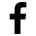 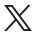 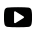 